Name: ________________________________________    	Mitosis Internet LessonIn this Internet lesson, you will review the steps of mitosis and view video simulations of cell division. You will also view an onion root tip and calculate the percentage of cells at each of the stages of cell division. Mitosis Tutorialhttp://www.cellsalive.comOn the left side of the screen is a navigation bar. Click on the link “Mitosis.”  Read the text on this page and view the animation. You can slow down the video by clicking step by step through the phases.Which stage does the following occur?Chromatin condenses into chromosomes ________________________________________________Chromosomes align in center of cell ______________________________________________________Longest part of the cell cycle ______________________________________________________________Nuclear envelope breaks down ___________________________________________________________Cell is cleaved into two new daughter cells ______________________________________________Daughter chromosomes arrive at the poles ______________________________________________Watch the video closelyThe colored chromosomes represent chromatids. There are two of each color because one is an exact duplicate of the other.How many chromosomes are visible at the beginning of mitosis? ______________________How many are in each daughter cell at the end of mitosis? ______________________________The little green T shaped things on the cell are: __________________________________________What happens to the centrioles during mitosis? __________________________________________Identify the stages of these cells: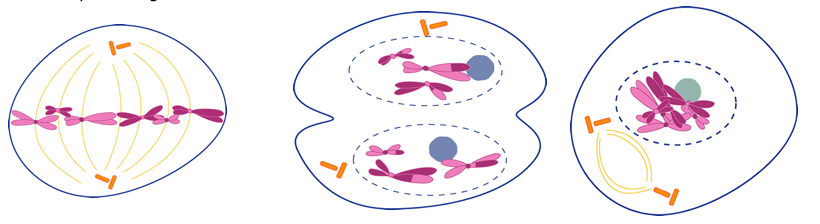 Another Mitosis AnimationGo to www.johnkyrk.com/mitosis.htmlView the animation and sketch the cell in the phases listed on the next page.Onion Root Tip – Online Activityhttp://www.biology.arizona.edu/cell_bio/activities/cell_cycle/cell_cycle.htmlRead the introduction, then click the “next” button.You will have 36 cells to classify. Record your data in the chart below.Did you forget a calcuator?  No problem. Go to www.calculator.com and click on the “fractions” calculator. A window with a virtual calculator will open and you can do the math from there.Mitosis in Whitefish & Onion RootsWhitefish  http://www.biologycorner.com/projects/mitosis/whitefish_embryo.htmlOnion         http://www.biologycorner.com/projects/mitosis/onion_root.html For each organism, identify the stage of mitosis.ProphaseMetaphaseTelophaseInterphaseProphaseMetaphaseAnaphaseTelophaseTotalNumber of cells36Percent of cells(calculate: number of cells divided by total cells x 100)View 1View 2View 3View 4View 5Whitefish****************Onion